Аналитическая справкапо итогам проведения диагностики функциональной грамотности на платформе РЭШ в 8-9 классах общеобразовательных учреждений г. Сельцо.              С октября по декабрь 2023 года в общеобразовательных учреждениях г. Сельцо были проведены диагностические работы по оценке функциональной грамотности обучающихся. Цель проведения диагностических работ – оценить уровень сформированности у учащихся 8-9 классов читательской грамотности (далее – ЧГ), естественнонаучной (далее – ЕГ) и математической грамотности (далее – МГ) как составляющих функциональной грамотности (далее – ФГ).Задачи: - Проведение диагностических работ для оценки функциональной грамотности обучающихся.- Обработка результатов диагностических работ.- Выявление затруднений и дефицитов у обучающихся, возникающих в процессе выполнения заданий по функциональной грамотности. Диагностические работы по сформированности функциональной грамотности (ФГ) у учащихся проводились по трем направлениям: - естественнонаучная грамотность (ЕНГ), - математическая грамотность (МГ), - читательская грамотность (ЧГ). Назначение диагностических работ: - получение достоверной информации об уровне сформированности функциональной грамотности обучающихся; - выявление ОУ, в которых уровень сформированности ФГ выше для определения базовых ОУ по направлениям ФГ и педагогов, работающих более эффективно в данном направлении; - определение ОУ, в которых уровень сформированности ФГ ниже, для организации методической помощи педагогам; - формирование базы данных передового педагогического опыта по ФГ.Читательская грамотность 9 классВыводы: Обучающиеся, показавшие низкий и недостаточный уровни сформированности читательской грамотности, как правило, имеют слабые знания, которые они могут применять только в относительно знакомых ситуациях.   	Наибольшее затруднения вызвали задания со следующими компетентностными областями оценки: -   Предлагать или оценивать способ научного исследования данного вопроса. - Делать и научно обосновывать прогнозы о протекании процесса или явления, - Распознавать и формулировать цель данного исследования, - Распознавать, использовать и создавать объяснительные модели и представления, - Интерпретировать и приводить обоснование       В целом наблюдается положительная динамика в формировании читательской грамотности у учащихся, что говорит о постоянной подготовке учеников к практическому применению полученных знаний и необходимости организовывать работу по их формированию.Рекомендации:В дальнейшей работе по формированию читательской грамотности учащихся необходимо включить заданий на отработку таких умений, как: Понимать графическую информацию.Находить и извлекать одну единицу информации.Делать выводы на основе сравнения данных.Устанавливать связи между событиями или утверждениями (причинно-следственные отношения, отношения аргумент – контраргумент, тезис – пример, сходство – различие и др.).Использовать информацию из текста для решения практической задачи с привлечением фоновых знаний.Использовать информацию из текста для решения практической задачи без привлечения фоновых знаний.Математическая грамотность 9 классОбучающиеся, показавшие низкий и недостаточный уровни сформированности математической грамотности, как правило, имеют ограниченные знания, которые они могут применять только в относительно знакомых ситуациях. Для них характерно прямое применение только хорошо известных математических знаний в знакомой ситуации и выполнение очевидных вычислений.Выводы:1. Большинство обучающихся 8,9 классов слабо владеют компетенциями математической грамотности, затрудняются проводить математические рассуждения и формулировать, применять, интерпретировать математику для решения проблем в разнообразных ситуациях, близких к реальным.2. Результаты выполнения диагностической работы показывают, что наиболее  успешно учащиеся 8 класса справляются с заданиями составлять выражения по условию, выполнять вычисления с десятичными дробями, составлять формулу; учащиеся 9 класса- читать данные, представленные в таблице, тексте, сравнивать величины, выполнять вычисления с натуральными числами, применять формулу суммы первых n членов арифметической прогрессии.3. По итогам диагностики отмечаются дефициты в 8 классе в выполнении заданий, требующих переформулировать заданные условия; умение применять тригонометрию, свойства прямоугольного треугольника, свойства углов при параллельных прямых; сравнивать величины (во сколько раз, на сколько %). В 9 классе - вычислять вероятность случайного события с использованием основных формул; распознавать знакомые геометрические фигуры в реальной конструкции, описывать элементы реальной конструкции на языке геометрии; использовать подобие треугольников, теорему Пифагора или тригонометрию для вычисления длин отрезков; применять свойства чисел, делимость нацело.4. С целью устранения выявленных дефицитов необходимо на уроках математики больше давать заданий, направленных на развитие математической грамотности.Естественнонаучная грамотность 8 классОбучающиеся, показавшие низкий и недостаточный уровни сформированности естественнонаучного мышления, как правило, имеют ограниченные знания, которые они могут применять только в знакомых ситуациях. Таким образом, необходимо включить в работу задания применению естественнонаучных знаний на практике, которые вызвали наибольшую трудность у учащихся.Таким образом, необходимо включить в работу задания применению естественнонаучных знаний на практике, которые вызвали наибольшую трудность у учащихся.Выводы:В результате анализа проведенной диагностической работы, выявлены следующие дефициты, обучающиеся затрудняются:- Делать и научно обосновывать прогнозы о протекании процесса или явления;- Предлагать или оценивать способ научного исследования данного вопроса;- Применять соответствующие естественно-научные знания для объяснения явления;- Распознавать и формулировать цель данного исследования;- Распознавать, использовать и создавать объяснительные модели и представления.Выводы по результатам диагностических работ:Данные проведенных диагностических работ свидетельствуют о достаточной сформированности у обучающихся уровня знаний, умений и навыков, обеспечивающих нормальное функционирование личности в системе социальных отношений, который считается минимально необходимым для осуществления жизнедеятельности личности в конкретной культурной среде, недостаточный уровень сформированности по тремисследуемым направлениям демонстрируют от 10 до 13 % участников диагностических работ.Анализ полученных результатов позволяет сделать следующие выводы:- Главная трудность при выполнении заданий - несформированность умения читать тексты. Ошибки учащихся при выполнении заданий, в которых требовалось найти информацию, заданную в явном виде, были связаны в первую очередь с неумением (нежеланием) внимательно (вдумчиво) читать текст и постоянно обращаться к тексту в поисках ответа на заданный вопрос. Особую сложность вызывают большие тексты.- Проблема, которая выявилась во время выполнения заданий – формализм знаний (знания у обучающихся есть, однако применять их вне учебных задач и традиционно сформулированных заданий они затрудняются. Учатся для школы, для отметки, а не для жизни).- Обучающиеся с трудом работают во временных рамках.- Трудности технического характера, связанные с незнакомой формой представления КИМов.- Низкий процент выполнения заданий, связанных с практическим применением информации из текста, говорит о том, что учащиеся не готовы к заданиям, требующим умения выделить существенное, установить то, что знания нужны не для простого запоминания и воспроизведения, даже в том случае, когда они готовы продемонстрировать предметныенавыки, связанные с более сложными умениями.Рекомендации.Всем учителям-предметникам:- внедрять в практику работы системно-деятельностный подход;- переводить знания из пассивных в активные (использовать практики развивающего обучения);- знакомить с алгоритмами решения заданий-проблем;- способствовать интеграции и переносу знаний, алгоритмов и способов действий, способов рассуждений;- формировать читательскую грамотность! на всех учебных предметах использовать текстовые задания (работа по формированию читательской грамотности должна быть выстроена на уроках любой предметной направленности);- на уроках и во внеурочной деятельности больше работать с графической информацией;- проводить уроки-диспуты, ученические конференции и круглые столы;- привлекать обучающихся к участию в конкурсах различной направленности;- использовать задания, требующие анализа данных и формулировки вывода или неординарного решения;- проводить бинарные уроки по различным направлениям ФГ, демонстрируя обучающимся связь учебных предметов между собой и их связь с решением жизненных ситуаций.Администрации всех ОУ г. Сельцо:1. Проанализировать результаты диагностических работ по ОУ. Выявить проблемы в классах, проанализировать причины затруднений и наметить пути оказания помощи.Рассмотреть итоги на педагогических советах.2. Внести в план работы мероприятия по повышению уровня функциональной грамотности.3. Включить вопросы формирования функциональной грамотности в систему методической работы коллектива.4. Использовать возможности программ внеурочной деятельности на формирование функциональной грамотности учащихся.5. Заместителям директора по учебной и воспитательной работе осуществлять контроль за включением заданий по развитию функциональной грамотности в ходе осуществления контрольно-инспекционной деятельности в течение учебного года.6. Выявить педагогов своего ОУ, которые успешно применяют методы и приемы  формирования отдельных видов ФГ и организовать мастер-классы, открытые уроки, направленные на внутришкольное повышение квалификации в области формирования и развития функциональной грамотности.Главный специалист отдела образования                                           Л.В.Великая Читательская грамотность 8 классОбщеобразовательное учреждениеКоличество человек, писавших работуНедостаточныйНедостаточныйНизкийНизкийСреднийСреднийПовышенныйПовышенныйВысокийВысокийМБОУ СОШ № 153916,982750,941120,7559,4311,89МБОУ СОШ № 2491224,491938,781122,45612,2412,04МБОУ СОШ № 326830,771765,3813,85--МБОУ СОШ № 4411126,832458,54512,2012,44-МБОУ СОШ № 515640,00853,3316,67--Г. Сельцо184460,4950,83290,25120,1120,02Общеобразовательное учреждениеКоличество человек, писавших работуНизкийНизкийСреднийСреднийПовышенныйПовышенныйВысокийВысокийНедостаточныйНедостаточныйМБОУ СОШ № 161240,3060,07140,17120,1550,06МБОУ СОШ № 22070,09--10,0120,02100,12МБОУ СОШ № 446110,1480,10130,16120,1520,02Г. Сельцо127420,52140,17280,35260,32170,21№Общеобразовательное учреждениеКоличество человек, писавших работуНедостаточныйНедостаточныйНизкийНизкийСреднийСреднийПовышенныйПовышенныйВысокийВысокийМБОУ СОШ № 16634,55%46,06%1725,76%2436,36%1827,27%МБОУ СОШ № 220210,00%525,00%1050,00%15,00%210,00%МБОУ СОШ № 365812,31%1523,08%1116,92%2640,00%57,69%МБОУ СОШ № 452611,54%1325,00%2140,38%1019,23%23,85%МБОУ СОШ № 59111,11%----555,56%333,33%Г. Сельцо212200,16370,29590,47660,52300,24Общеобразовательное учреждениеКоличество человек, писавших работуНизкийНизкийСреднийСреднийПовышенныйПовышенныйВысокийВысокийНедостаточныйНедостаточныйМБОУ СОШ № 14690,10210,23100,1140,0430,03МБОУ СОШ № 250130,12210,2360,0730,0390,10МБОУ СОШ № 439110,14130,14130,1410,0120,02Г. Сельцо135330,36550,61290,3280,08140,15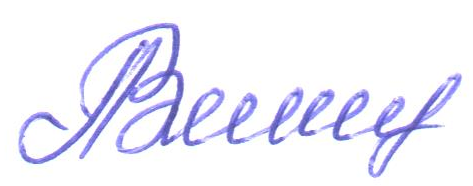 